«Көрісу күні. Амал мерекесі»АнықтамаНаурыз 2024 жыл14-наурыз көрісу күні, А.Сейдімбек атындағы ЖББМ 1-сынып оқушыларын, сынып мұғалімі Серикова Самал Абдулхамитқызы ерекше көңіл күймен қарсы алып, сабақты жылулық шеңберінен бастады. Мақсаты: Оқушыларға наурыз айларындағы  атаулы күндер туралы деректер бере отырып, қазақи салт дәстүрлерді бойларына сіңіру, әдет ғұрыптарды сақтауға тәрбиелеу.https://www.instagram.com/reel/C4ia6-ytIXS/?igsh=aDR4emZhZHk5NG9t 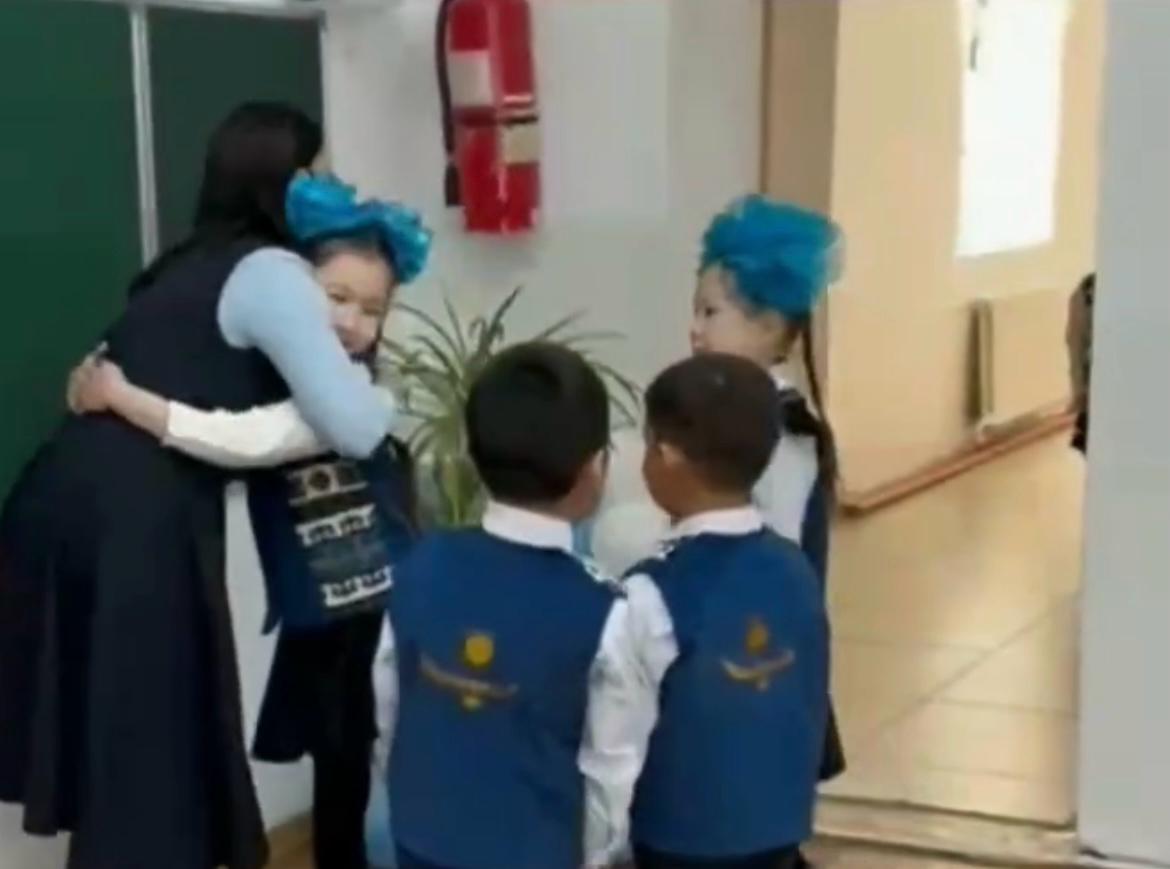 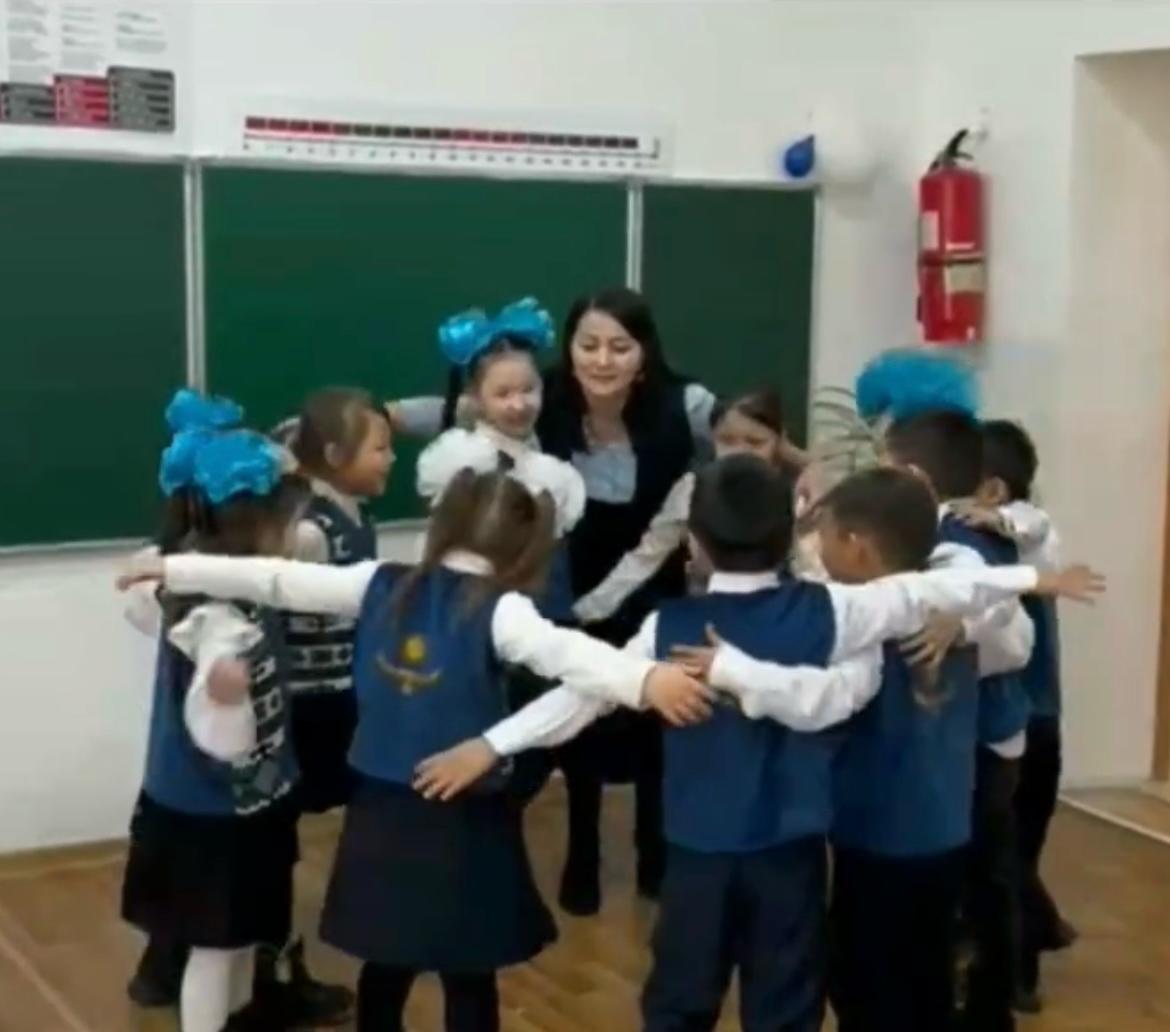                                                               Тәлімгер: Тельгузинова М.Ш